Bergen 07.12.16Til medlemmer i Representantskapet FO HordalandInnkalling til møte i Representantskapet FO Hordaland – REPSKAP NR 3/2016Torsdag 15.desember 10.00-16.00 Scandic Bergen City, Håkonsgaten, Bergen Representantskapet er avdelingens høyeste organ mellom årsmøtene. Representantskapet består av representanter fra klubber samt styret i avdelingen. Størrelse og sammensetning av representantskapet vedtas av årsmøtet. Representantene har møteplikt i representantskapet. Denne innkallingen sendes som e-post. Foreløpig innkalling er sendt ut og Invitasjon er også sendt som «påminning i kalender». Påmelding må gjøres via «kursportalen». Du finner den under fanen    ”Kurs/konferanser”  på hjemmesiden. FRIST FOR PÅMELDING ER fredag 9.desemberDen første timen er satt av til «saksforberedende grupper”.  Da sitter en sammen med delegater fra samme arbeidsgiverområde, eller samme region og gjennomgår sakene som skal opp til behandling i møte. Styremedlemmer er møteledere i disse gruppene. Forslag til dagsorden:Fylkesavdelingsstyret skal møtes 06.12.12 og sakspapir blir sendt i epost og lagt på hjemmesiden 07.12.16De som har behov for overnatting i forkant av årsmøte bruker eget punkt i påmeldingsskjema til å gi oss beskjed om det og vi bestiller hotellrom.  Frifeltet brukes til andre beskjeder.  Alle utgifter til reise og opphold dekkes av FO. Reiseregningsskjema blir delt ut på møte, men du kan også finne det på hjemmesiden Representantskapsmedlemmer har krav på permisjon med lønn. Det må søkes om permisjon med lønn etter gjeldende hovedavtaler;KS sektoren: Hovedavtalen del B, § 3-5 c).Statssektoren: Hovedavtalen § 34, pkt.1.Spekter: Tjenestefri for tillitsvalgte og organisasjonstillitsvalgte hjemles i Hovedavtalens § 52. Deltagelse på representantskapsmøter hjemles i § 52 b) og er ikke begrenset til et bestemt antall dager.Virke: Hovedavtalen LO – Virke § 4-4.4 / Landsoverenskomstenes tilleggsavtale § 3.2 b)NHO: Hovedavtalen 5-8Velkommen!!!Grethe Kvist					Mohamad MehdiFylkesleder 					NestlederTORSDAG 15. DESEMBER Sak 15/201610.00-10.15Åpning - Konstituering 10.15-11.00Presentasjon av sak 18 og 19 med spørsmål på slutten11.00-11.15PauseSak 16/201611.15-12.00Summetime/saksforberedende gruppearbeid 12.00-12.45LunsjSak 17/201612.45-13.15Tillitsvalgtskolering 2017 og Møte- og aktivitetsplan 2017Sak 18/201613.15-13.45Budsjett 201713.45-14.00PauseSak 19/201614.00-14.45Kvinnepolitisk arbeid i FO14.45-15.00PauseSak 20/201615.00-15.30Valg til Internasjonalt utvalg og annet suppleringsvalg til råd og utvalg. Sak 21/201615.30-16.00God start 2017!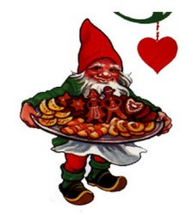 Vi håper dere alle tar imot tilbud om julemiddag i etterkant av møte. For å bidra til at dere skal ha krefter til slikt sosialt samvær er møtestart kl. 10.00, men så holder vi på frem til 16.00 og middagen som er 16.30 på Nøsteboden. Der har vi bord til 19.00. Egen påmelding i kursportalen til julebord.